POPIS KONĚ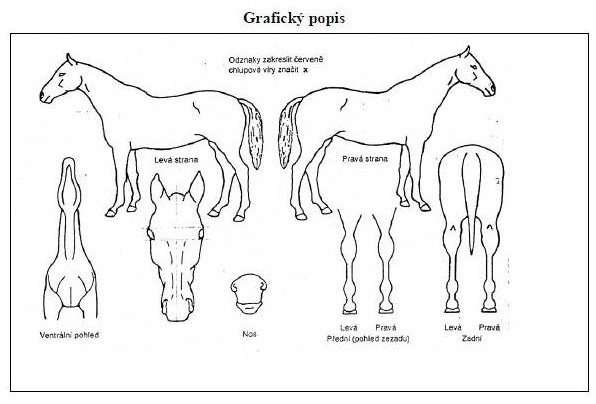 Měření a popis koně provedli:Dne:JMÉNO KONĚOTECMATKAPLEMENODATUM NAROZENÍPOHLAVÍZÁKLADNÍ BARVAKVHKVPOBVOD HOLENĚOBVOD HRUDNÍKU